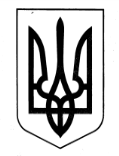 УКРАЇНАБОРІВСЬКА  СЕЛИЩНА   РАДАБОГУСЛАВСЬКА  ЗОШ  І-ІІІ  СТУПЕНІВНАКАЗ30.04.2021                                                                                                                                   № 51Про порядок організованого закінчення 2020/2021 навчального року На виконання Законів України «Про освіту», «Про повну загальну середню освіту», «Про захист населення від інфекційних хвороб», «Про внесення змін до Розділу ІІ "Прикінцеві та перехідні положення" Закону України "Про внесення змін до деяких законодавчих актів України, спрямованих на забезпечення додаткових соціальних та економічних гарантій у зв’язку з поширенням коронавірусної хвороби (COVID-19)" (щодо окремих питань завершення 2020/2021 навчального року)», постанови Кабінету Міністрів України від 09.12.2020 № 1236 «Про встановлення карантину та запровадження обмежувальних протиепідемічних заходів з метою запобігання поширенню на території України гострої респіраторної хвороби COVID-19, спричиненої коронавірусом SARS-CoV-2» (зі змінами), Санітарного регламенту для закладів загальної середньої освіти, затвердженого наказом Міністерства охорони здоров’я України від 25.09.2020 № 2205, Порядку проведення державної підсумкової атестації, затвердженого наказом Міністерства освіти і науки України від 07.12.2018 № 1369, Порядку переведення учнів (вихованців) закладу загальної середньої освіти до наступного класу, затвердженого наказом Міністерства освіти і науки України від 14.07.2015 № 762 (зі змінами),  листа Міністерства освіти і науки України від 27.04.2021 № 1/9-218 «Про організоване завершення 2020/2021 навчального року та реалізацію Закону України «Про внесення до Розділу ІІ «Прикінцеві та перехідні положення» Закону України «Про внесення змін до деяких законодавчих актів України, спрямованих на забезпечення додаткових соціальних та економічних гарантій з поширенням коронавірусної хвороби (COVID-19)» (щодо окремих питань завершення 2020/2021 навчального року)», листа Міністерства освіти і науки України від 27.04.2021 № 1/9-221 «Щодо порядку забезпечення документами про базову середню освіту та повну загальну середню освіту у 2021 році», Положення про дистанційне навчання, затверджене наказом Міністерства освіти і науки України від 25.04.2013 № 466 (зі змінами), Положення про індивідуальну форму здобуття загальної середньої освіти, затвердженого наказом Міністерства освіти і науки України від 12.01.2016 № 8 (у редакції наказу МОН України від 10.07.2019 № 955), наказів Міністерства освіти і науки України «Деякі питання організації дистанційного навчання» від 08.09.2020 № 1115, від 16.03.2020 № 406 «Про організаційні заходи для запобігання поширенню коронавірусу COVID-19», від 03.03.2021 № 273 «Про звільнення від проходження державної підсумкової атестації учнів, які завершують здобуття початкової та базової загальної середньої освіти у 2020/2021 навчальному році», від 04.02.2021 № 143 «Про доопрацювання методичних рекомендацій щодо оцінювання результатів навчання учнів третіх і четвертих класів нової української школи», від 30.09.2020 № 1210 «Про підготовку до проведення у 2021 році зовнішнього незалежного оцінювання результатів навчання, здобутих на основі повної загальної середньої освіти», від 12.10.2020 № 1262 «Деякі питання проведення в 2020/2021 навчальному році державної підсумкової атестації осіб, які здобувають загальну середню освіту», від 26.11.2020 № 1477 «Про внесення змін до наказу Міністерства освіти і науки України від 09 липня 2019 року № 945», відповідно до листів Міністерства освіти і науки України від 23.03.2020 № 1/9-173 «Щодо організації освітнього процесу в закладах загальної середньої освіти під час карантину», від 22.02.2021 № 1/9-90 «Щодо запобігання поширенню гострої респіраторної хвороби СОVID-19, спричиненої коронавірусом SARS-CoV-2 та запровадження нових обмежувальних протиепідемічних заходів», від 10.03.2021 № 1/9-128 «Щодо необхідності проведення додаткових профілактичних заходів в середовищі дітей та підвищення обізнаності батьків», з метою створення належних умов у закладі загальної середньої освіти, що забезпечать безумовне дотримання порядку закінчення 2020/2021 навчального рокуНАКАЗУЮ:1.Завершити навчальний рік відповідно до структури 2020/2021 навчального року, визначеної закладом загальної середньої освіти та забезпечити виконання нормативних вимог з питань організованого закінчення 2020/2021 навчального року.Вчителі-предметникиТравень – червень 2021 року2. Логвіненко А.В., заступнику директора з навчальної роботи:2.1.Ужити необхідних заходів з питань організованого закінчення 2020/2021 навчального року.Травень – червень 2021 року2.2.Завершити оформлення шкільної документації, зокрема заповнення класних журналів, особових справ учнів, документів про освіту учням, які завершують здобуття початкової, базової та повної загальної середньої освіти.До закінчення навчального рокуКласні керівники2.3.Здійснити підсумкове семестрове та річне оцінювання результатів навчання учнів, враховуючи результати оцінювання з використанням технологій дистанційного навчання.Не пізніше 6 робочих днів після завершення ІІ семеструВчителі-предметники2.4.Здійснити заходи щодо звільнення від проходження ДПА учнів, які завершують здобуття початкової, базової та повної загальної середньої освіти у 2020/2021 навчальному році. У відповідних документах про освіту зробити запис «звільнений(а)».Травень – червень 2021 року2.5.Здійснювати контроль за виконанням Державного стандарту початкової освіти, затвердженого постановою Кабінету Міністрів України від 21.02.2018 № 87, Державного стандарту початкової загальної освіти, затвердженого постановою Кабінету Міністрів України від 20.04.2011 № 462, Державного стандарту базової і повної загальної середньої освіти, затвердженого постановою Кабінету Міністрів України від 23.11.2011 № 1392.До 04.06.2021 року2.6.Видатити учням 1–3 класів свідоцтва досягнень, учням 4-8, 10 класів табелі навчальних досягнень.  05 червня 2021 рокуКласні керівники2.7.Сформувати та подати до відділу з питань гуманітарної політики  (освіта, культура, туризм, молоді та спорту) Борівської селищної ради списки підвозу учнів 11 класу до пунктів проведення ЗНО.До 11.05.2021 року2.8.Забезпечити участь учнів 11 класу в основній сесії зовнішнього незалежного оцінювання на пунктах проведення ЗНО та призначити супроводжуючих вчителів-предметників (відповідно до графіка).Згідно з графіком проведення ЗНО3.Здійснювати переведення учнів 1-8,10 класів закладу освіти до наступного класу на підставі результатів підсумкового (семестрового та  річного) оцінювання знань учнів згідно з рішенням педагогічної ради закладу, яке оприлюднити на інформаційному стенді закладу загальної середньої освіти. року4.Дмитренко Л.М., заступнику директора з виховної роботи:4.1.Надати до відділу з питань гуманітарної політики  (освіта, культура, туризм, молоді та спорту) Борівської селищної ради інформації про проведення свят «Останнього дзвоника» і «Випускного вечора» у закладі загальної середньої освіти усіх типів і форм власності за встановленою формою (Додаток), (у разі проведення).                                                                                                                                        До 14.05.20214.2.Забезпечити організоване проведення свята «Останнього дзвоника» у закладі з дотриманням усіх протиепідемічних обмежувальних заходів (у разі проведення).05.06.2021. Дмитренко Л.М., класні керівники4.3.Визначити дати і способи вручення документів про освіту здобувачам, які  завершують здобуття базової та повної загальної середньої освіти, забезпечити організоване проведення свята «Випускного вечора» у закладі з дотриманням усіх протиепідемічних обмежувальних заходів (у разі проведення).9 клас - 10.06.2021. Дмитренко Л.М., Бражнік Л.І.11 клас - 11.06.2021. Дмитренко Л.М., Зарудна І.О.5.Логвіненко А.В., заступнику директора з навчальної роботи, розмістити цей наказ на сайті  закладу загальної середньої освіти.До 05.05.2021 року       6. Контроль за виконанням цього наказу залишаю за собою.Директор школи                                               Наталія ТУГАЙЗ наказом ознайомлені:                                          Наталія ТУГАЙ                                               Людмила ДМИТРЕНКО                                         Анастасія ЛОГВІНЕНКО                                Наталія ВИНОГРАДОВА                                   Наталія ПОЛОЖЕНКОВА                             Олена ГУСЄВА                                   Надія ВИНОКУРОВА                                     Наталія КУРИЛЕНКО                                   Дмитро ЛІТВІНОВ                                           Ірина ЗАРУДНА                                   Маргарита ОРЕЛ                                              Тетяна ТЕРТИШНА                                   Олександр ЛОГВІНЕНКО                              Лідія БРАЖНІК                                   Олена ЛЕВІНСЬКА                                          Юлія СОКОЛОВА                                   Тамара СЯДРИСТА                                         Олег ДЕЙНИЙ          Маргарита БЛИЗНО                                       Оксана КРИСАЛО          Ірина РАЗВОДОВА                                        Лілія ФЕДОРЧЕНКО                                    Неля СТЕПАНОВА                                         Наталія СЕМЕНЮК